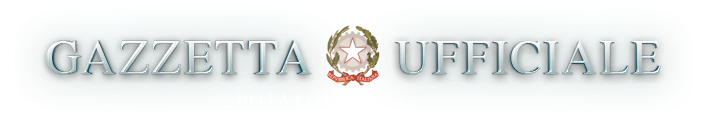 MINISTERO DELLA SALUTE ORDINANZA 27 agosto 2021  Ulteriori misure  urgenti  in  materia  di  contenimento  e  gestionedell'emergenza epidemiologica  da  COVID-19  nella  Regione  Sicilia.(21A05184) (GU n.206 del 28-8-2021)                       IL MINISTRO DELLA SALUTE   Visti gli articoli 32, 117,  comma  2,  lettera  q),  e  118  dellaCostituzione;   Vista la legge 23 dicembre 1978, n. 833, recante  «Istituzione  delServizio sanitario nazionale» e, in particolare, l'art. 32;   Visto l'art. 117 del decreto legislativo 31 marzo 1998, n. 112,  inmateria di conferimento di funzioni e  compiti  amministrativi  delloStato alle regioni e agli enti locali;   Visto l'art. 47-bis del decreto legislativo 30 luglio 1999, n. 300,che attribuisce al Ministero della salute le funzioni spettanti  alloStato in materia di tutela della salute;   Visto il decreto-legge  25  marzo  2020,  n.  19,  convertito,  conmodificazioni, dalla legge 22 maggio 2020,  n.  35,  recante  «Misureurgenti per fronteggiare l'emergenza epidemiologica da  COVID-19»  e,in particolare, l'art. 2, comma 2;   Visto il decreto-legge 16  maggio  2020,  n.  33,  convertito,  conmodificazioni, dalla legge  14  luglio  2020,  n.  74,  e  successivemodificazioni, recante «Ulteriori  misure  urgenti  per  fronteggiarel'emergenza epidemiologica da COVID-19», e, in particolare, l'art. 1,comma 16-bis e seguenti;   Visto, in particolare,  l'art.  1,  comma  16-septies,  del  citatodecreto-legge 16 maggio 2020, n. 33, da ultimo  modificato  dall'art.2, comma 2, lettera c), del decreto-legge 23 luglio 2021, n. 105,  aisensi del quale: «Sono denominate (...) b) "Zona gialla": le  regioninei cui territori alternativamente: 1)  l'incidenza  settimanale  deicontagi e' pari o superiore a 50 e inferiore a 150 casi ogni  100.000abitanti, salvo che ricorrano le condizioni  indicate  nella  letteraa); 2) l'incidenza settimanale dei casi e' pari  o  superiore  a  150casi ogni 100.000 abitanti e  si  verifica  una  delle  due  seguenticondizioni, salvo che ricorrano le condizioni indicate nella  letteraa): 2.1) il tasso di occupazione dei posti letto in area  medica  perpazienti affetti da COVID-19 e' uguale o inferiore al 30  per  cento;2.2) il tasso di occupazione dei posti letto in terapia intensiva perpazienti affetti da COVID-19 e' uguale o inferiore al 20 per cento diquelli comunicati alla predetta Cabina di regia entro  cinque  giornidalla  data  di  entrata  in  vigore   del   presente   decreto.   Lacomunicazione puo' essere aggiornata con cadenza mensile  sulla  basedi posti letto aggiuntivi, che non incidano su quelli gia'  esistentie destinati ad altre attivita'»;   Visto il decreto-legge 30  luglio  2020,  n.  83,  convertito,  conmodificazioni, dalla legge 25 settembre 2020, n. 124, recante «Misureurgenti connesse con la scadenza  della  dichiarazione  di  emergenzaepidemiologica da COVID-19 deliberata il 31 gennaio 2020 e disciplinadel rinnovo degli incarichi di direzione di  organi  del  Sistema  diinformazione per la sicurezza della Repubblica»;   Visto il decreto-legge 7 ottobre  2020,  n.  125,  convertito,  conmodificazioni, dalla legge 27 novembre 2020, n. 159, recante  «Misureurgenti connesse con la proroga della dichiarazione  dello  stato  diemergenza  epidemiologica  da  COVID-19,  per  il   differimento   diconsultazioni  elettorali  per  l'anno  2020  e  per  la  continuita'operativa del sistema di  allerta  COVID,  nonche'  per  l'attuazionedella direttiva (UE) 2020/739  del  3  giugno  2020,  e  disposizioniurgenti in materia di riscossione esattoriale»;   Visto il decreto-legge 14  gennaio  2021,  n.  2,  convertito,  conmodificazioni, dalla legge 12 marzo 2021, n. 29,  recante  «Ulterioridisposizioni  urgenti  in  materia  di  contenimento  e   prevenzionedell'emergenza epidemiologica da  COVID-19  e  di  svolgimento  delleelezioni per l'anno 2021»;   Visto il decreto-legge  13  marzo  2021,  n.  30,  convertito,  conmodificazioni, dalla legge 6 maggio  2021,  n.  61,  recante  «Misureurgenti per fronteggiare la diffusione del COVID-19 e  interventi  disostegno per lavoratori con figli minori in didattica a distanza o inquarantena»;   Visto il decreto-legge 1°  aprile  2021,  n.  44,  convertito,  conmodificazioni, dalla legge 28 maggio 2021,  n.  76,  recante  «Misureurgenti per il contenimento dell'epidemia da COVID-19, in materia  divaccinazioni anti SARS-CoV-2, di giustizia e di concorsi pubblici»;   Visto il decreto-legge 22  aprile  2021,  n.  52,  convertito,  conmodificazioni, dalla legge 17 giugno 2021,  n.  87,  recante  «Misureurgenti per la graduale ripresa delle attivita' economiche e  socialinel  rispetto  delle  esigenze  di  contenimento   della   diffusionedell'epidemia da COVID-19»;   Visto il decreto-legge 23 luglio  2021,  n.  105,  recante  «Misureurgenti per fronteggiare l'emergenza epidemiologica da COVID-19 e perl'esercizio in sicurezza di attivita' sociali ed economiche»,  e,  inparticolare, l'art. 1, ai sensi del  quale:  «In  considerazione  delrischio sanitario connesso al protrarsi della diffusione degli agentivirali  da  COVID-19,  lo   stato   di   emergenza   dichiarato   condeliberazione  del  Consiglio  dei  ministri  del  31  gennaio  2020,prorogato con deliberazioni del Consiglio dei ministri del 29  luglio2020,  7  ottobre  2020,  13  gennaio  2021  e  21  aprile  2021,  e'ulteriormente prorogato fino al 31 dicembre 2021»;   Visto, altresi', l'art. 12, comma 2, del  citato  decreto-legge  23luglio 2021, n. 105,  il  quale  prevede  che:  «Fatto  salvo  quantodiversamente disposto dal presente  decreto,  dal  1°  agosto  al  31dicembre  2021,  si  applicano  le  misure  di  cui  al  decreto  delPresidente del Consiglio dei ministri 2 marzo  2021,  pubblicato  nelSupplemento ordinario alla Gazzetta Ufficiale n. 52 del 2 marzo 2021,adottato in attuazione dell'art. 2, comma 1, del decreto-legge n.  19del 2020»;   Visto il decreto-legge 6  agosto  2021,  n.  111,  recante  «Misureurgenti per l'esercizio in  sicurezza  delle  attivita'  scolastiche,universitarie, sociali e in materia di trasporti»;   Visto il decreto del Presidente del Consiglio dei ministri 2  marzo2021, recante «Ulteriori disposizioni attuative del decreto-legge  25marzo 2020, n. 19, convertito,  con  modificazioni,  dalla  legge  22maggio  2020,  n.  35,  recante  "Misure  urgenti  per   fronteggiarel'emergenza epidemiologica da COVID-19", del decreto-legge 16  maggio2020, n. 33, convertito, con modificazioni,  dalla  legge  14  luglio2020, n. 74,  recante  "Ulteriori  misure  urgenti  per  fronteggiarel'emergenza epidemiologica  da  COVID-19",  e  del  decreto-legge  23febbraio 2021, n. 15,  recante  "Ulteriori  disposizioni  urgenti  inmateria di spostamenti sul territorio nazionale per  il  contenimentodell'emergenza  epidemiologica  da   COVID-19"»,   pubblicato   nellaGazzetta Ufficiale della Repubblica italiana 2 marzo 2021, n. 52;   Visto il decreto del  Presidente  del  Consiglio  dei  ministri  17giugno 2021, recante «Disposizioni attuative dell'art. 9,  comma  10,del decreto-legge 22 aprile 2021, n. 52, recante "Misure urgenti  perla graduale ripresa delle attivita' economiche e sociali nel rispettodelle esigenze di  contenimento  della  diffusione  dell'epidemia  daCOVID-19"», pubblicato  nella  Gazzetta  Ufficiale  della  Repubblicaitaliana 17 giugno 2021, n. 143;   Visto il decreto del Ministro della salute 30 aprile 2020,  recante«Adozione dei criteri relativi alle  attivita'  di  monitoraggio  delrischio sanitario di cui all'allegato 10 del decreto  del  Presidentedel Consiglio dei ministri del  26  aprile  2020»,  pubblicato  nellaGazzetta Ufficiale della Repubblica italiana 2 maggio 2020, n. 112;   Visto il decreto del Ministro della salute 29 maggio  2020  con  ilquale e' stata costituita presso il Ministero della salute la  Cabinadi regia per il monitoraggio  del  livello  di  rischio,  di  cui  aldecreto del Ministro della salute 30 aprile 2020;   Vista la dichiarazione dell'Organizzazione mondiale  della  sanita'dell'11 marzo 2020, con la quale  l'epidemia  da  COVID-19  e'  statavalutata  come  «pandemia»   in   considerazione   dei   livelli   didiffusivita' e gravita' raggiunti a livello globale;   Considerato l'evolversi della situazione epidemiologica  a  livellointernazionale e il carattere particolarmente diffusivo dell'epidemiada Covid-19;   Visto il verbale del 27 agosto 2021 della Cabina di regia di cui alrichiamato  decreto  del  Ministro  della  salute  30  aprile   2020,unitamente al report n. 67, nel quale si rileva che: «E'  in  leggeroaumento l'incidenza settimanale a livello nazionale al di sopra dellasoglia di 50 casi settimanali per 100.000 abitanti  (71  per  100.000abitanti, 16 agosto 2021-22 agosto 2021, vs 69 per 100.000  abitanti,6 agosto 2021-15 agosto 2021, dati  flusso  ISS).  Nel  periodo  5-17agosto 2021, l'Rt medio calcolato sui casi sintomatici e' stato  paria 1,01 (range 0,93-1,12),  in  diminuzione  rispetto  alla  settimanaprecedente, coincidente con la soglia epidemica. Si osserva una lievediminuzione anche dell'indice di trasmissibilita' basato sui casi conricovero ospedaliero  (Rt=1.04  (1.00-1.09)  al  17  agosto  2021  vsRt=1.08 (1.03-1.13) al 10 agosto 2021) che tuttavia non scende al  disotto della soglia epidemica.  La  elevata  proporzione  di  soggettiasintomatici   evidenziata   dai   dati   epidemiologici   pubblicatidall'Istituto            superiore             di             sanita'(https://www.epicentro.iss.it/coronavirus/sars-cov-2-sorveglianza-dati) va considerata nella lettura di queste stime di  trasmissibilita'.Si osserva un aumento del tasso di occupazione in  terapia  intensivaed  in  aree  mediche  che  al  giorno  24  agosto  2021   era   paririspettivamente al 5,7% e al 7,1%.»;   Visto  il  documento  recante  «Indicatori  decisionali   come   dadecreto-legge del 18 maggio 2021, n. 65, art. 13», allegato al citatoverbale del 27 agosto 2021 della Cabina di regia, dal quale  risulta,tra l'altro, che la Regione Sicilia presenta un'incidenza dei contagipari a 200,7 casi ogni 100.000 abitanti, un tasso di  occupazione  diposti letto in area medica pari al 19,4% e un tasso di occupazione diposti letto in terapia intensiva pari al 12,1%;   Preso atto della sussistenza dei presupposti  di  cui  all'art.  1,comma 16-septies, del citato decreto-legge 16  maggio  2020,  n.  33,cosi'  come  modificato  dall'art.  2,  comma  2,  lettera  c),   deldecreto-legge 23 luglio 2021, n. 105, ai fini dell'applicazione  allaRegione Sicilia delle misure previste per le «zone gialle»;   Sentito il Presidente della Regione Sicilia;                               E m a n a                        la seguente ordinanza:                                Art. 1 Misure urgenti di contenimento e  gestione  dell'emergenza  sanitaria                        nella Regione Sicilia   1. Allo scopo di contrastare e contenere il diffondersi  del  virusSARS-Cov-2, fermo restando quanto previsto dal decreto del Presidentedel Consiglio dei ministri 2 marzo 2021,  nella  Regione  Sicilia  siapplicano,  per  un  periodo  di   quindici   giorni,   salva   nuovaclassificazione, le misure  di  cui  alla  c.d.  «zona  gialla»,  neitermini di cui al decreto-legge 22 aprile 2021, n.  52  e  successivemodificazioni e integrazioni.                                Art. 2                          Disposizioni finali   1. La presente ordinanza  produce  effetti  dal  primo  giorno  nonfestivo successivo alla pubblicazione nella Gazzetta Ufficiale.   La presente ordinanza e'  trasmessa  agli  organi  di  controllo  epubblicata nella Gazzetta Ufficiale della Repubblica italiana.     Roma, 27 agosto 2021                                    Il Ministro della salute: Speranza Registrato alla Corte dei conti il 28 agosto 2021 Ufficio di controllo sugli atti del  Ministero  del  lavoro  e  dellepolitiche  sociali,  del  Ministero  dell'istruzione,  del  Ministerodell'universita' e della ricerca, del Ministero  della  cultura,  delMinistero del turismo, del Ministero della salute,  registrazione  n.2408 